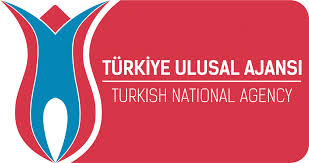 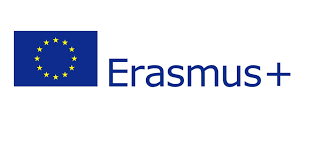 4C’s: Learning for TomorrowC1. 4C: From Theory to Practice/Let the 4C start !MEETING AGENDA10-16 November, 2019, KADİRLİ, TURKEYVoting for the winner logo of the ProjectEffective use of Twinspace and common rulesUsing project website and common rules Presentation of the project (objectives,activities, results)Teachers will work on the following issues related with the project implementation;creating a detailed project scheduledefining activities and tasks to meet each resultssequence of activities and tasksestimating activity and task durationdeciding the exact time for Learning Teaching Training activitiesTraining Session : Participant teachers will have training on integrating Information and Communication Technologies (ICT) in education-Digital media (Google apps, Skype etc)-Web 2 tools for education (padlet, prezi, animoto etc)-Integration of 4C skills in teaching with innovative practices